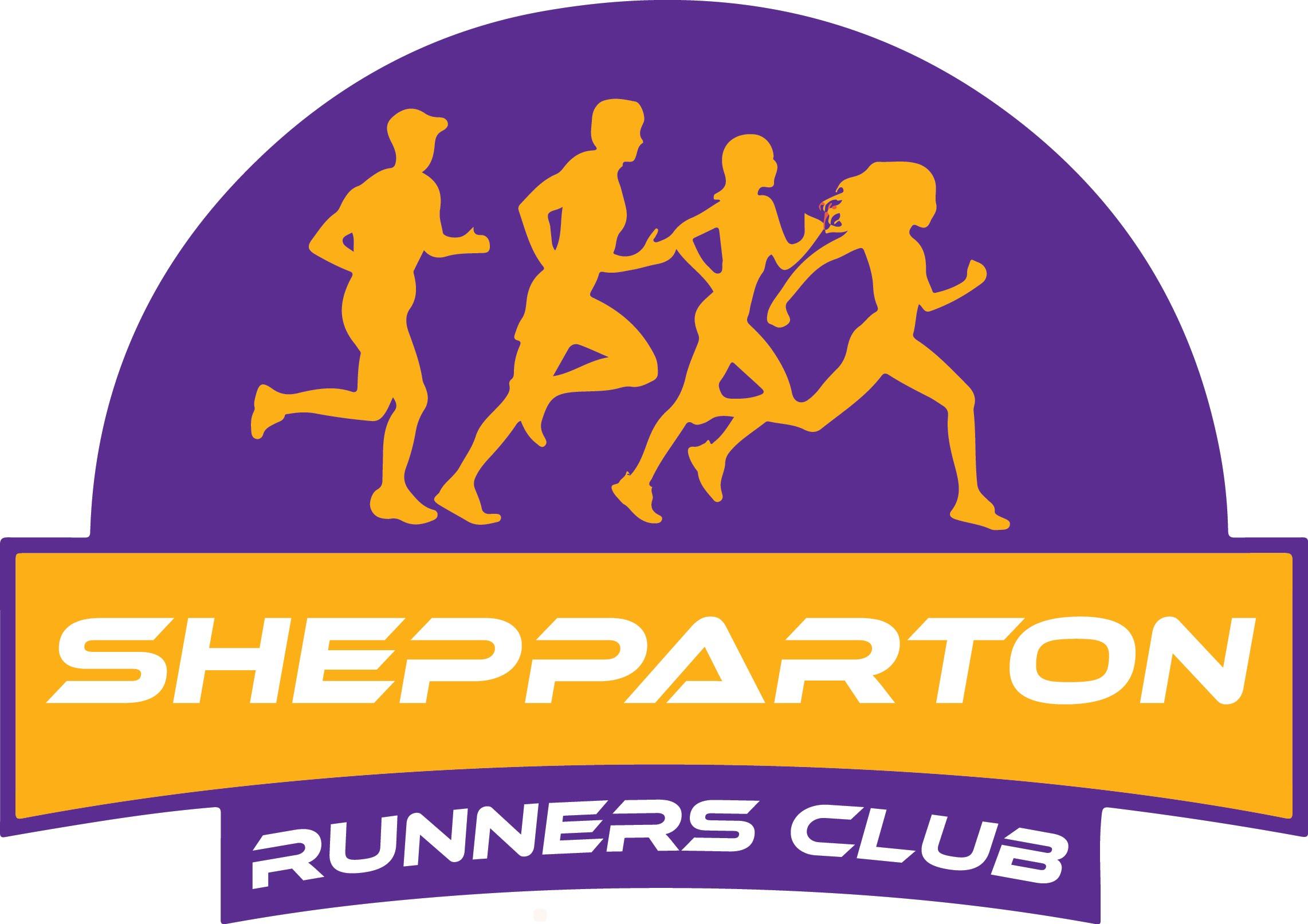 APPENDIX 3Form of Appointment of ProxyI,			_________________________________________________________(name)Of			_________________________________________________________address)being a member of  Shepparton Runners Club Inc(name of Incorporated Association)Appoint		_________________________________________________________(name of proxy holder)Of			_________________________________________________________(address of proxy holder)being a member of that Incorporated Association, as my proxy to vote on my behalf at the *annual  general meeting of the Association to be held on— Thursday 12th Ocotober 2019and at any adjournment of that meeting.My proxy is authorised to vote *in favour of/*against the following resolution: [insert details of resolution]Signed      ________________________________________________Date           _______________________________________________*Delete if not applicable